بسم الله الرحمن الرحيماختبار تشخيصي – للعام الدراسي ......ـــــــــــــــــــــــــــــــــــــــــــــــــــــــــــــــــــــــــــــــــــــــــــــــــــــــــــــــــــــــــــــــــــــــــــــــــــــــــــــــــــــــــــــــــــــــــــــــــــــــــــــــــــــــــالسؤال الأول : اقرأ الفقرة ثم أجب:       جَمَعَ رَجُلٌ أَمْوالَهُ، وَوَضَعَها في كيسٍ، ثُمَّ أَغْلَقَهُ بِإِحْكامٍ، وَتَرَكَهُ عِنْدَ صَديقٍ لَهُ؛ حَتّى يَرْجِعَ مِنْ سَفَرِهِ، وَأَخْبَرَهُ أَنَّ بِهِ أَلْفَ دينارٍ.   وَسْوَسَ الشَّيْطانُ لِلصَّديقِ؛ فَفَتَحَ الْكيسَ، وَأَخَذَ الدَّنانيرَ الذَّهَبِيَّةَ، وَوَضَعَ مَكانَها دَراهِمَ فِضِّيَّةً، ثُمَّ أَغْلَقَهُ. وَبَعْدَ مُدَّةٍ طَويلَةٍ عادَ الرَّجُلُ، وَطالَبَ صَديقَهُ بِرَدِّ الْأَمانَةِ، فَأَحْضَرَ الْكيسَ، فَلَمّا فَتَحَهُ، لَمْ يَجِدْ دَنانيرَهُ الذَّهَبِيَّةَ.ذَهَبَ الرَّجُلُ إِلى الْقاضي، وَشَكا إِلَيْهِ، فَطَلَبَ القاضي الْخَصْمَ، فَلَمّا جاءَ سَأَلَهُ: مَتى تَرَكَ الرَّجُلُ الْكيسَ مَعَكَ؟     قالَ الرَّجُلُ: مُنْذُ خَمْسِ سَنَواتٍ. فَفَتَحَ الْقاضي الْكيسَ، وَقَرَأَ الْمَكْتوبَ عَلى الدراهم، فَوَجَدَها قَدْ صُنِعَتْ مُنْذُ سَنَتَيْنِ، فَأَمَرَهُ الْقاضي أَنْ يُعيدَ الدَّنانيرَ إِلى صاحِبِها، وَعاقَبَهُ عَلى خِيانَةِ الْأَمانَةِ.أ : اختر الإجابة الصحيحة فيما يلي :السؤال الثاني : اختر الإجابة الصحيحة: رابط الإجابة عن الاختبارhttps://youtu.be/mE-Ya82gwisالمملكة العربية السعوديةوزارة التعليمإدارة التعليم .................مدرسة : ......................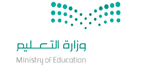 المادة : لغتي الخالدةالصف :أول متوسط الزمن : ساعة اسم الطالب : ........................................................................................................الصف : أول متوسط  (      )  51 – لماذا وضع الرجل أمواله عند صديقه لأنه:    1 – لماذا وضع الرجل أمواله عند صديقه لأنه:    1 – لماذا وضع الرجل أمواله عند صديقه لأنه:    أ – ليحفظها عنده   ب – ليتاجر بها   جـ - لينتفع بها    2- من صفات صديق الرجل كما فهمت من النص : 2- من صفات صديق الرجل كما فهمت من النص : 2- من صفات صديق الرجل كما فهمت من النص : أ – التهاون  ب- الخيانة    جـ - الغش     3- تصنع الدراهم من .....   3- تصنع الدراهم من .....   3- تصنع الدراهم من .....   أ – الذهب        ب- الفضة            جـ ـ النحاس          4- المدة التي قضاها الرجل في السفر ..... 4- المدة التي قضاها الرجل في السفر ..... 4- المدة التي قضاها الرجل في السفر ..... أ – سنتين      ب-  ثلاث سنوات    جـ - خمس سنوات   5- كيف استطاع القاضي أن يعيد الدنانير إلى صاحبها؟   5- كيف استطاع القاضي أن يعيد الدنانير إلى صاحبها؟   5- كيف استطاع القاضي أن يعيد الدنانير إلى صاحبها؟   ................................................................................................................................................................................................................................................................................................................................................................................................................................................................................................................................................................................................................................................  156- جمع رجل أمواله.  إعراب ما تحته خط (أمواله)6- جمع رجل أمواله.  إعراب ما تحته خط (أمواله)6- جمع رجل أمواله.  إعراب ما تحته خط (أمواله)6- جمع رجل أمواله.  إعراب ما تحته خط (أمواله)أ – خبر مرفوع وعلامة رفعه الضمةأ – خبر مرفوع وعلامة رفعه الضمةب- مفعول به منصب وعلامة نصبه الفتحة جـ ـ فاعل مرفوع وعلامة رفعه الضمة7- أخذ الرجل الدنانير الذهبية.         الصفة في الجملة السابقة:  7- أخذ الرجل الدنانير الذهبية.         الصفة في الجملة السابقة:  7- أخذ الرجل الدنانير الذهبية.         الصفة في الجملة السابقة:  7- أخذ الرجل الدنانير الذهبية.         الصفة في الجملة السابقة:  أ- الرجل أ- الرجل ب – الدنانيرجـ ـ الذهبية 8- صمم ........الأحياء السكنية.           أكمل بفاعل مناسب. 8- صمم ........الأحياء السكنية.           أكمل بفاعل مناسب. 8- صمم ........الأحياء السكنية.           أكمل بفاعل مناسب. 8- صمم ........الأحياء السكنية.           أكمل بفاعل مناسب. أ- المهندسون أ- المهندسون ب ـ المهندسين  جـ ـ المهندسَ9-الخصمان حاضران (أدخل كان على الجملة السابقة وغير ما يلزم)9-الخصمان حاضران (أدخل كان على الجملة السابقة وغير ما يلزم)9-الخصمان حاضران (أدخل كان على الجملة السابقة وغير ما يلزم)9-الخصمان حاضران (أدخل كان على الجملة السابقة وغير ما يلزم)أ- كان الخصمان حاضران أ- كان الخصمان حاضران ب – كان الخصمان حاضرين جـ - كان الخصمين حاضران10 – بئس الصفة الخيانة.   نوع الأسلوب: 10 – بئس الصفة الخيانة.   نوع الأسلوب: 10 – بئس الصفة الخيانة.   نوع الأسلوب: 10 – بئس الصفة الخيانة.   نوع الأسلوب: أ – تعجب    أ – تعجب    ب- ذم     جـ ـ تفضيل  11- الجملة التي بها أسلوب شرط:   11- الجملة التي بها أسلوب شرط:   11- الجملة التي بها أسلوب شرط:   11- الجملة التي بها أسلوب شرط:   أ- الذي يذاكر دروسه ناجح   ب – من يذاكر ينجح  ب – من يذاكر ينجح  جـ - ذاكر لتنجح 12- أبها مدينة جميلة.                     الاسم المعرفة في الجملة السابقة: 12- أبها مدينة جميلة.                     الاسم المعرفة في الجملة السابقة: 12- أبها مدينة جميلة.                     الاسم المعرفة في الجملة السابقة: 12- أبها مدينة جميلة.                     الاسم المعرفة في الجملة السابقة: أ- أبها    ب – مدينة  ب – مدينة  جـ - جميلة   13- زرع البستاني .........                (أكمل بجمع مؤنث سالم مناسب)  13- زرع البستاني .........                (أكمل بجمع مؤنث سالم مناسب)  13- زرع البستاني .........                (أكمل بجمع مؤنث سالم مناسب)  13- زرع البستاني .........                (أكمل بجمع مؤنث سالم مناسب)  أ- الأشجار  ب – الشجر ب – الشجر جـ - الشجيرات  14 – الأزهار متفتحة.    كلمة " الأزهار " جمع 14 – الأزهار متفتحة.    كلمة " الأزهار " جمع 14 – الأزهار متفتحة.    كلمة " الأزهار " جمع 14 – الأزهار متفتحة.    كلمة " الأزهار " جمع أ – مذكر سالم  ب- مؤنث سالم ب- مؤنث سالم جـ - تكسير   15-  - إن أخوك حاضر.               (صوب الخطأ في العبارة السابقة) .......15-  - إن أخوك حاضر.               (صوب الخطأ في العبارة السابقة) .......15-  - إن أخوك حاضر.               (صوب الخطأ في العبارة السابقة) .......15-  - إن أخوك حاضر.               (صوب الخطأ في العبارة السابقة) .......أ- إن أخيك حاضرب – إن أخوك حاضرا ب – إن أخوك حاضرا جـ -  إن أخاك حاضر 16-  أحطنا بالمعلم  ............16-  أحطنا بالمعلم  ............16-  أحطنا بالمعلم  ............16-  أحطنا بالمعلم  ............أ- كلقلادة ب – كا القلادةب – كا القلادةجـ -  كالقلادة17-  أصل بين حروف الكلمة لأكون كلمة صحيحة " ت – ب – ا-  طُ – ءُ"17-  أصل بين حروف الكلمة لأكون كلمة صحيحة " ت – ب – ا-  طُ – ءُ"17-  أصل بين حروف الكلمة لأكون كلمة صحيحة " ت – ب – ا-  طُ – ءُ"17-  أصل بين حروف الكلمة لأكون كلمة صحيحة " ت – ب – ا-  طُ – ءُ"أ- تباطؤب – تباطأ ب – تباطأ جـ -  تباطئ 18-  الفلاح يساعده .......18-  الفلاح يساعده .......18-  الفلاح يساعده .......18-  الفلاح يساعده .......أ- أبنائهب - أبناؤهب - أبناؤهجـ -  أبناءه19-  ........الفلاح الزرع .     أكمل  19-  ........الفلاح الزرع .     أكمل  19-  ........الفلاح الزرع .     أكمل  19-  ........الفلاح الزرع .     أكمل  أ- سقاب – سقى ب – سقى جـ -  سقي  20-  كرمت المديرة .......             20-  كرمت المديرة .......             20-  كرمت المديرة .......             20-  كرمت المديرة .......             أ- الفائزاتُب – الفائزاتَب – الفائزاتَجـ -  الفائزاتِ 